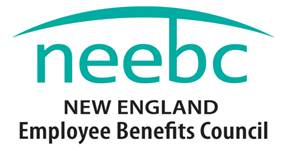 2018 Rising Star AwardNomination FormThe NEEBC Rising Star Award is intended for someone with less than 5 years of experience who has demonstrated exceptional promise, dedication and accomplishment.  If you know someone, please nominate them today!    Please email the form to Patty@neebc.org by Friday, September 28, 2018, or call 781.684.8700 for more information.Eligibility:
Nominations from NEEBC Member and Non-Member organizations will be considered.  Criteria (should meet most criteria):        Strong commitment to the Employee Benefits industryDedicationProfessionalismPotential future leaderWorked on a program, project, system, innovation or idea that resulted in a positive impact to their organizationStrong commitment to professional developmentProfessional success as measured by the organization Recognition:Recognition at NEEBC’s 2018 Best Practices Conference – 12.11.18Crystal AwardPhoto and press releaseComplimentary one-year NEEBC membership   Please use the form below to nominate your candidate for the NEEBC Rising Star Award. Deadline for nominations is September 28th.  Winner will be notified in November. Thank you for your nomination!
Please complete the information on the next page 2018 Rising Star Award Nomination FormPlease fill in all the required information below for BOTH the Nominator and Nominee.  Note that the boxes will expand automatically to fit the text.  Thank you!NOMINATOR INFORMATIONRISING STAR NOMINEE INFORMATIONI think the Nominee should receive the NEEBC Rising Star Award for the following reasons:Kindly email this form to Patty@neebc.org by September 28, 2018  or call 781.684.8700 for more information.  Thank you for your nomination!Top of FormName:Title:Organization:Phone: Email: Name: Title:Organization:Phone: Email: 